能力指標：7-n-14說明：由 ，得到  及 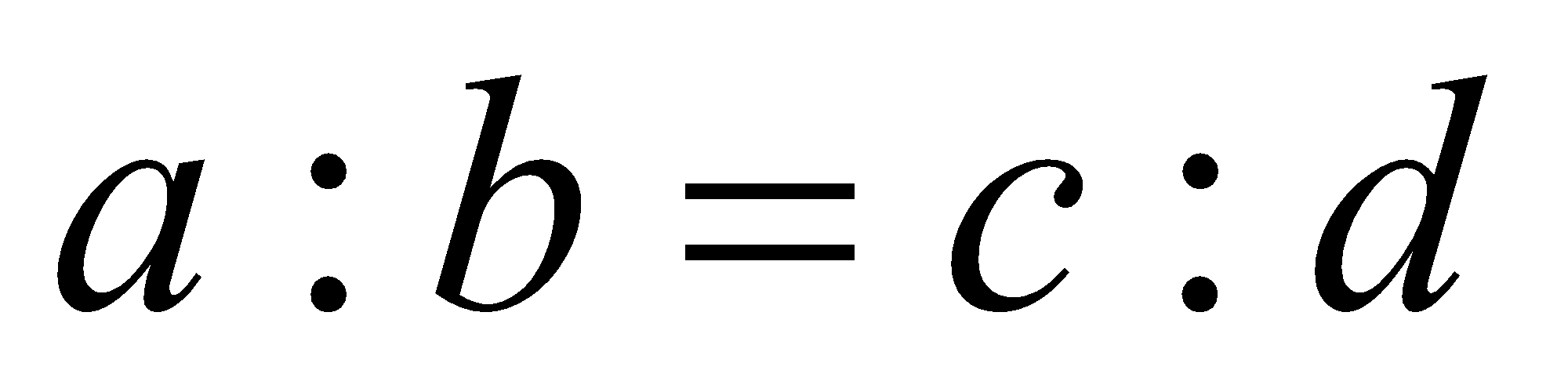 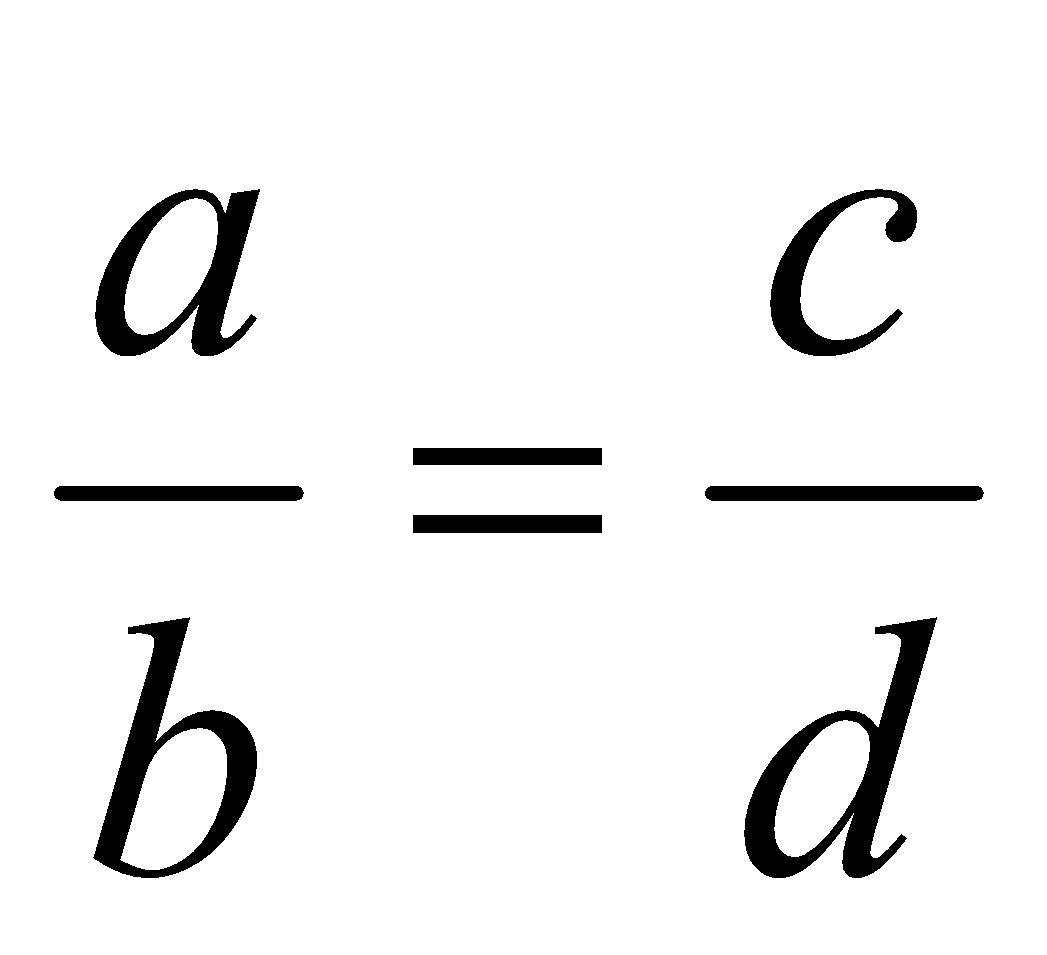 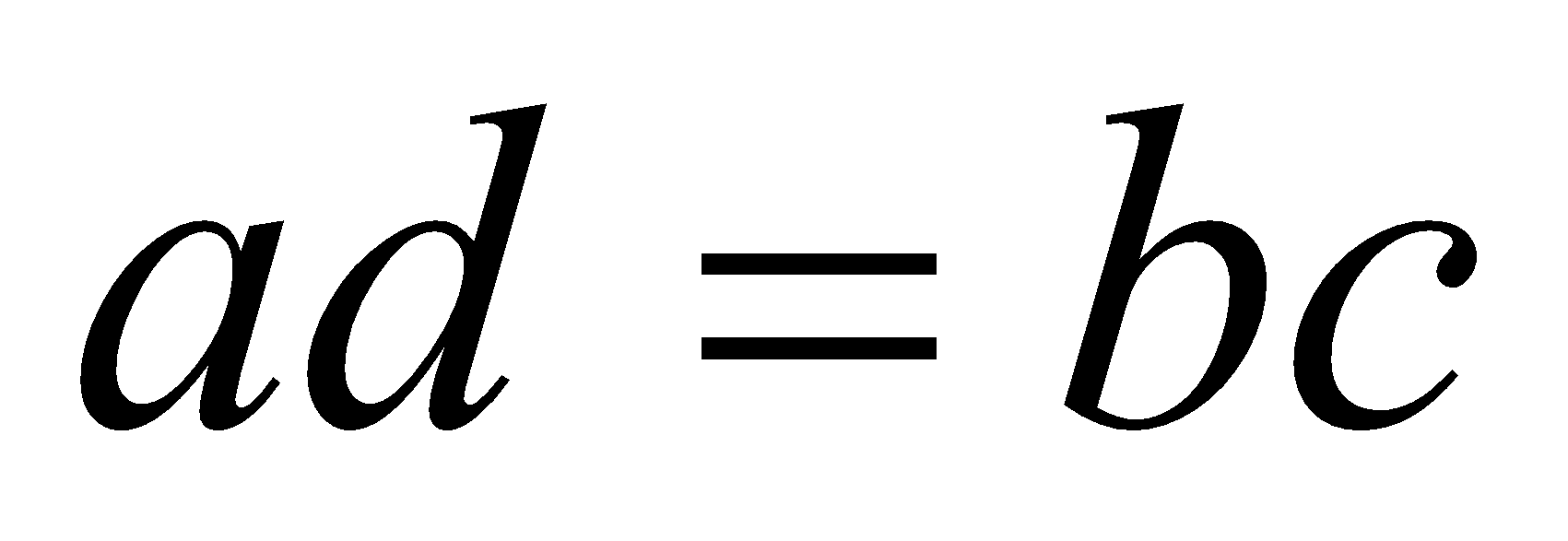 例：由 ，得到 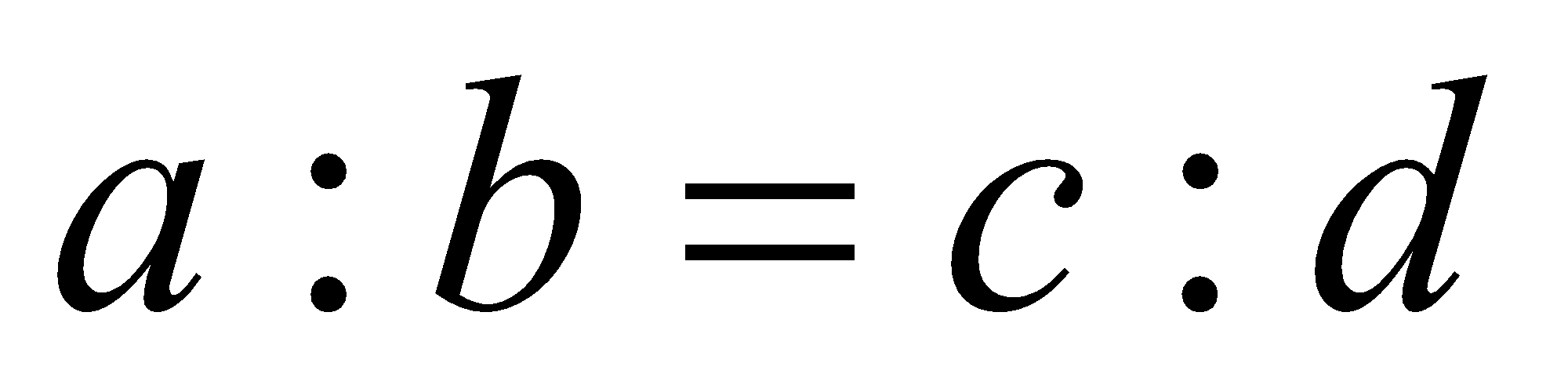 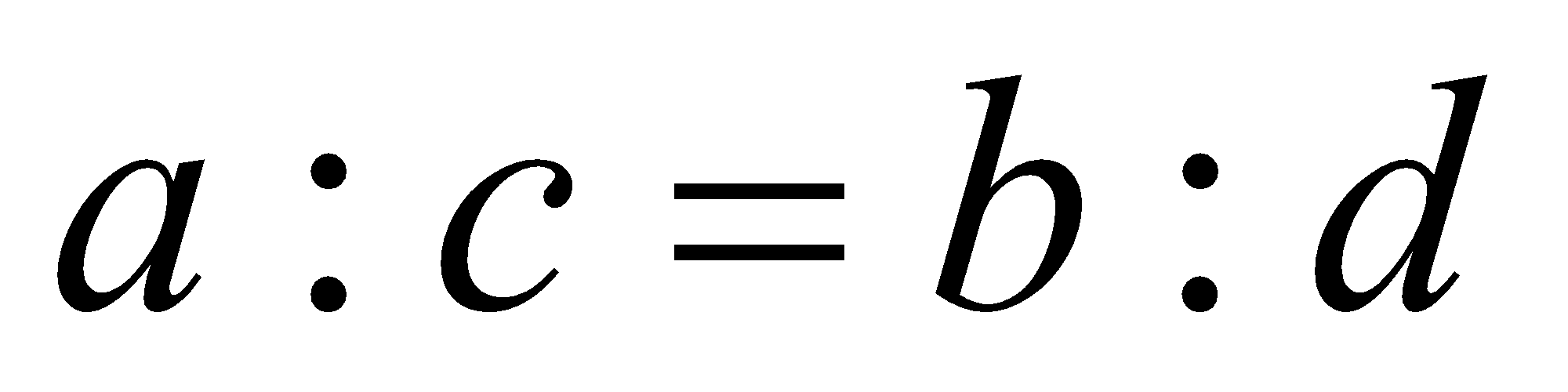 例：若 ，則  ， 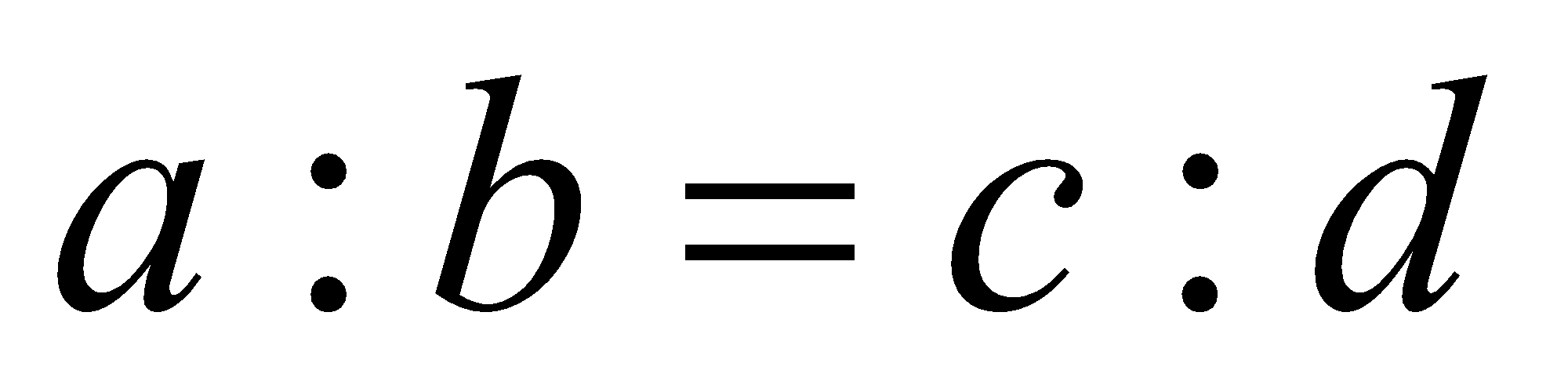 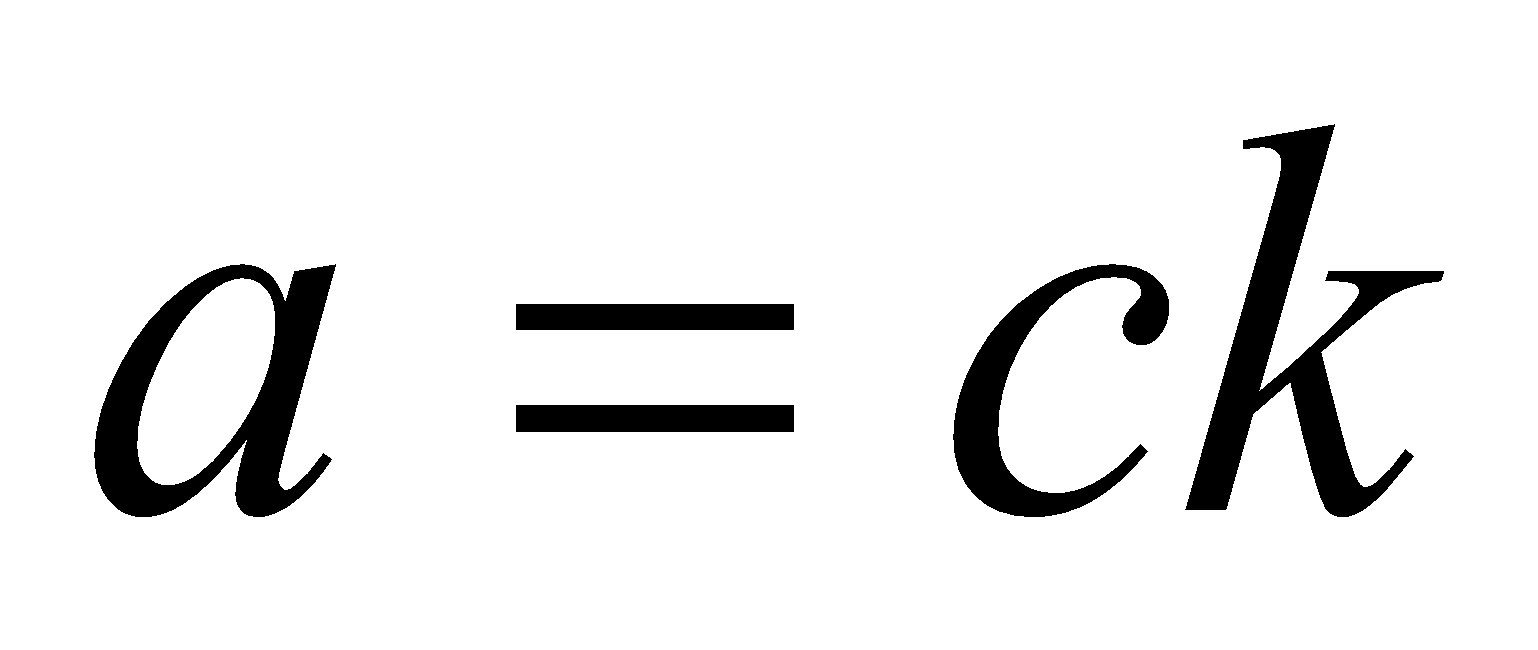 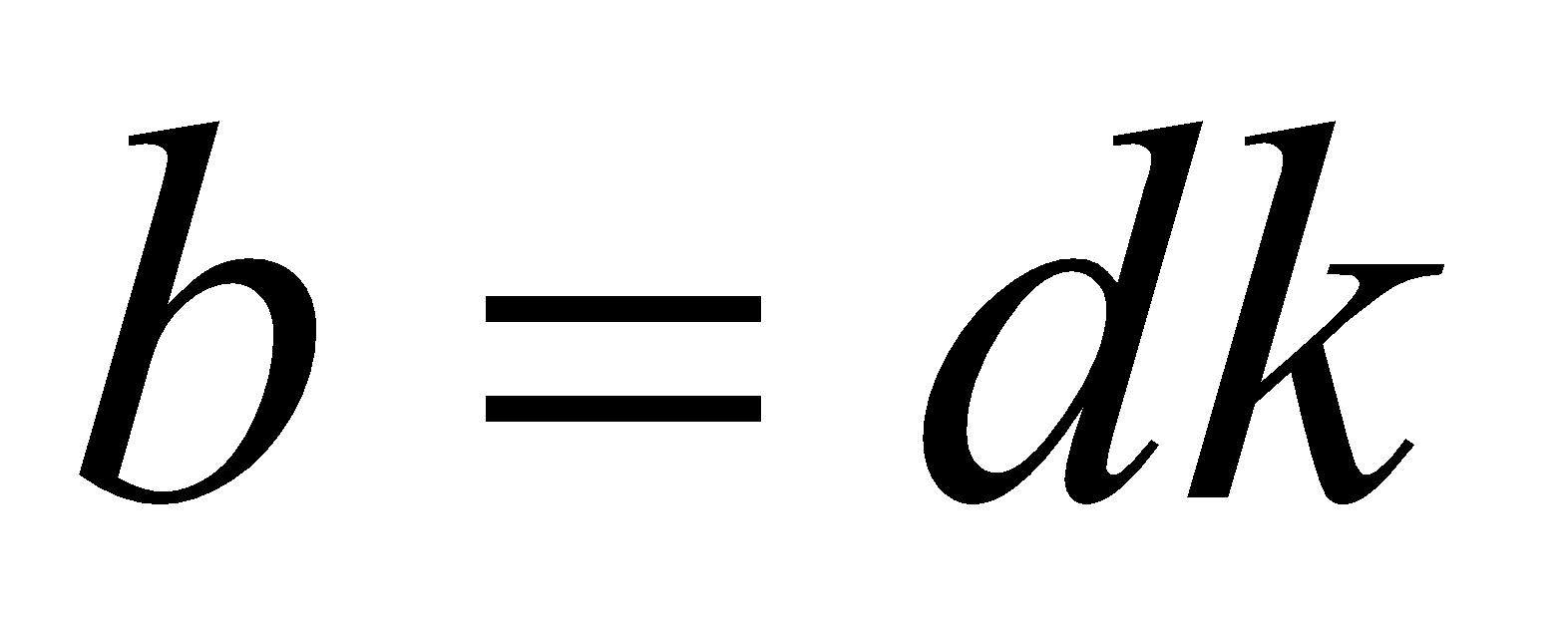 例：若 ，得 3 = 44，解得  = 4。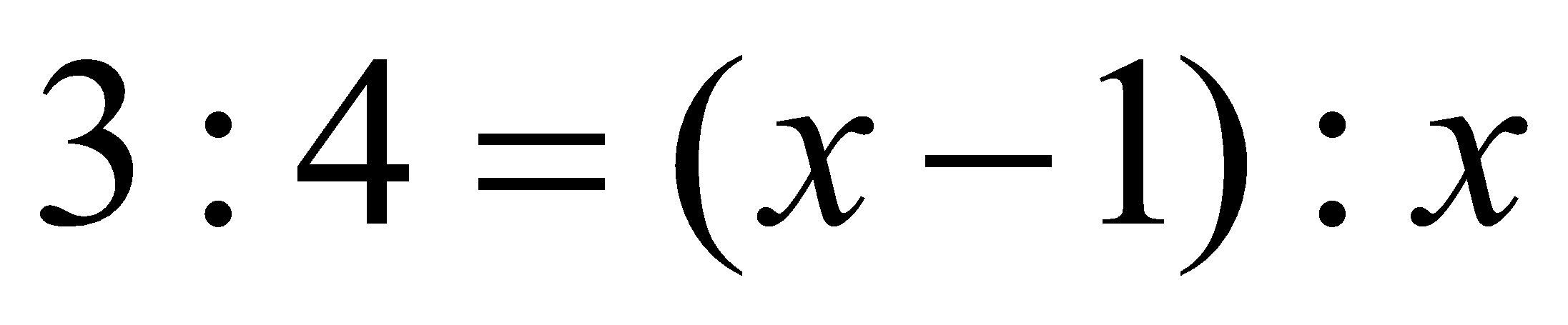 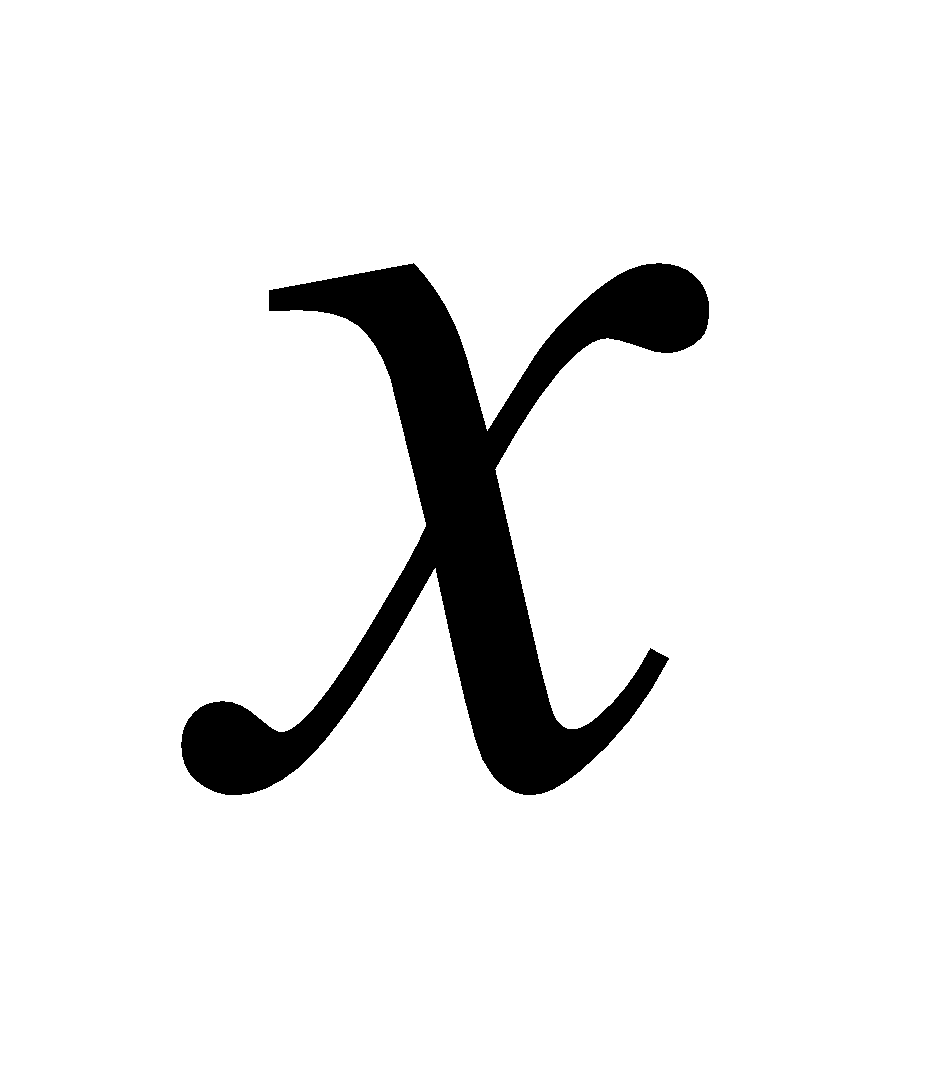 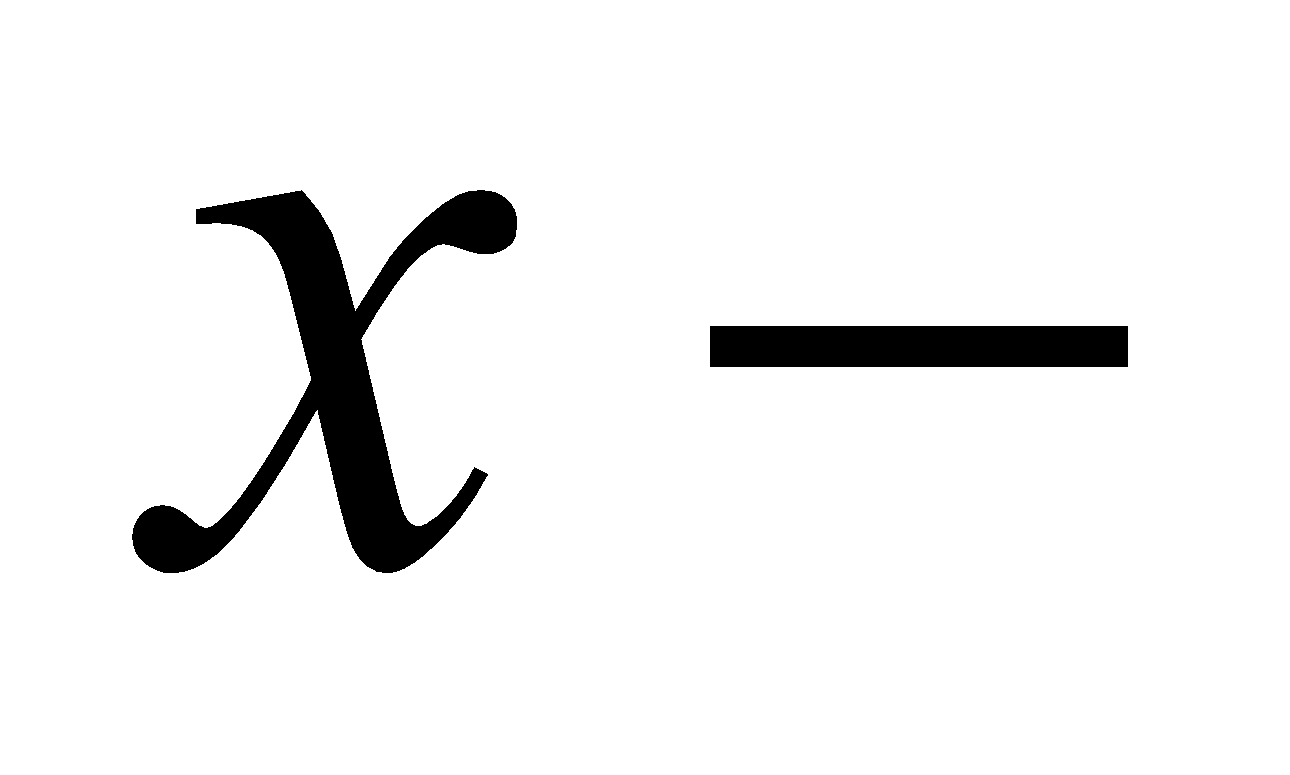 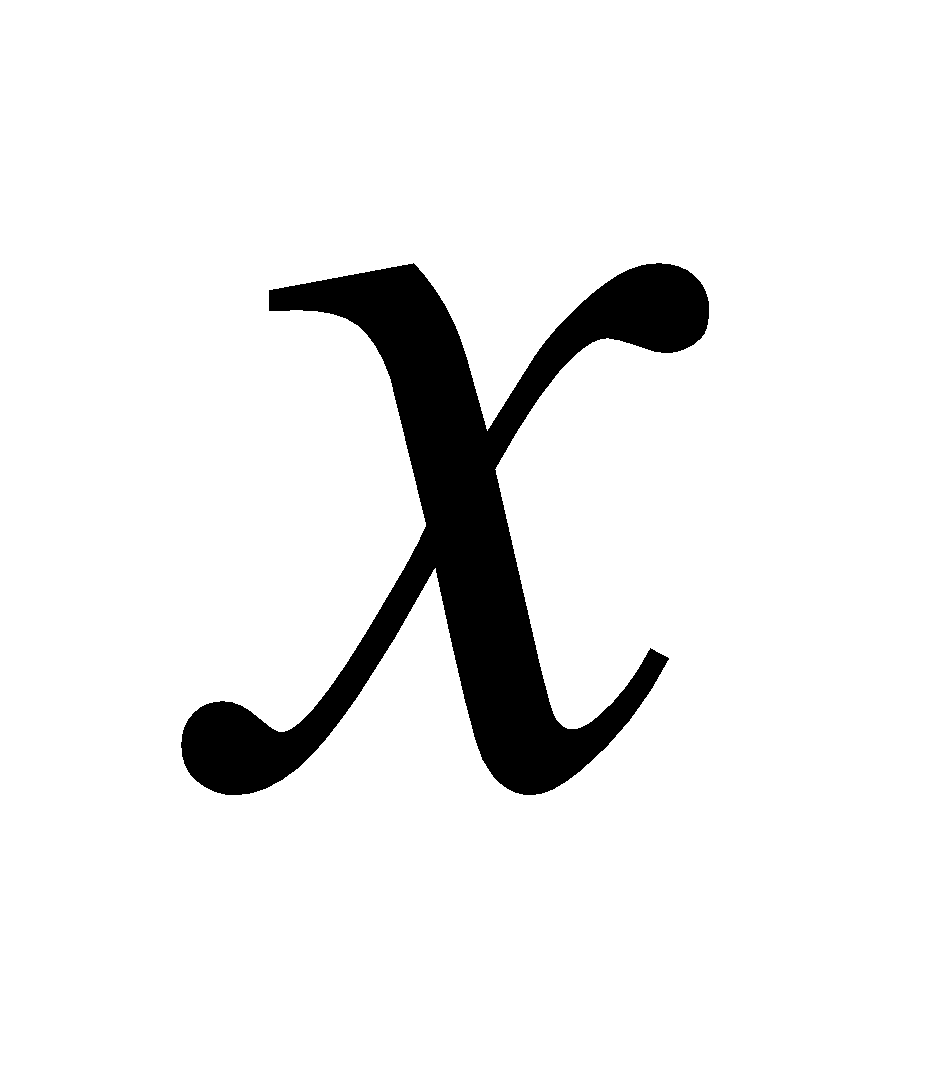 例：若 且 ，則令 ， 解之。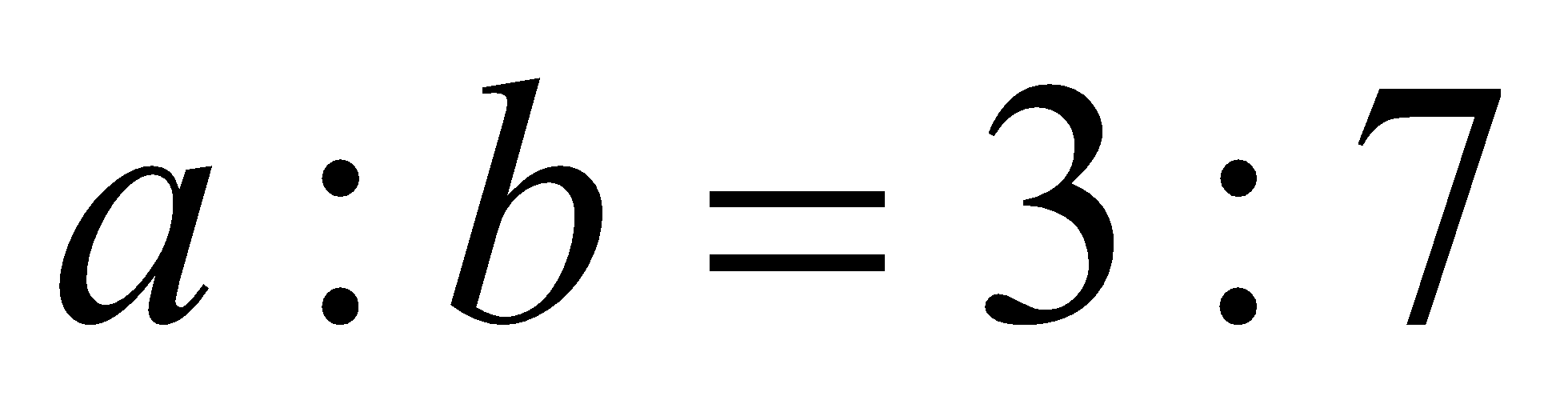 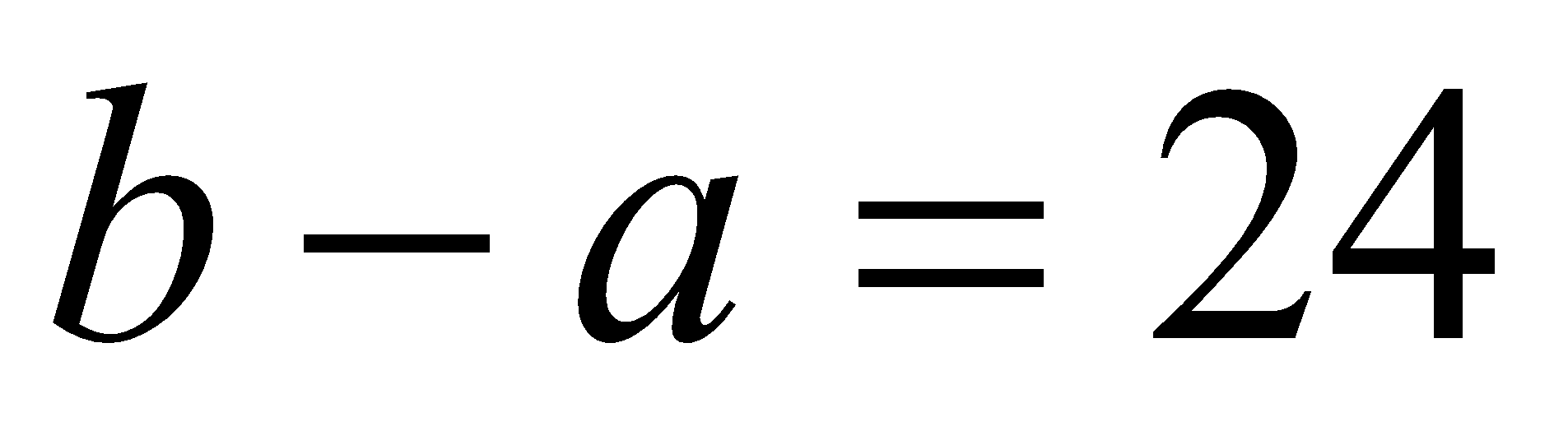 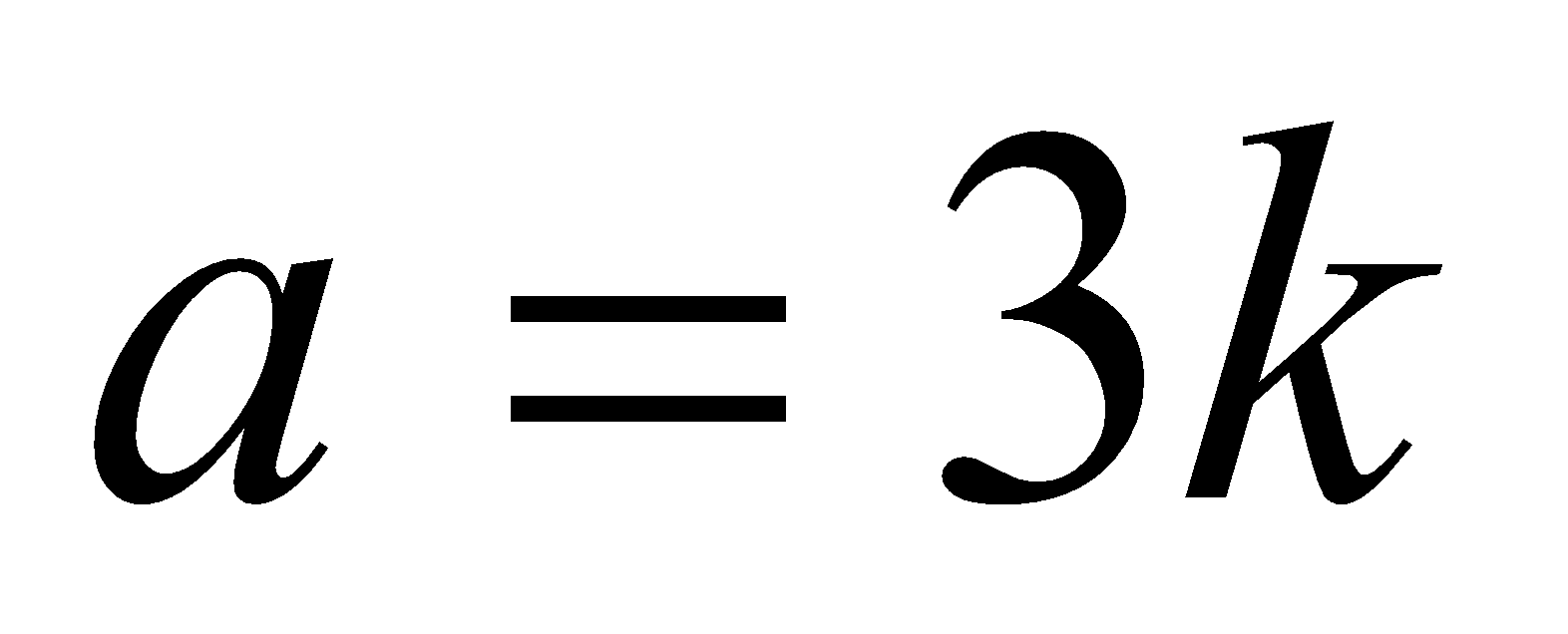 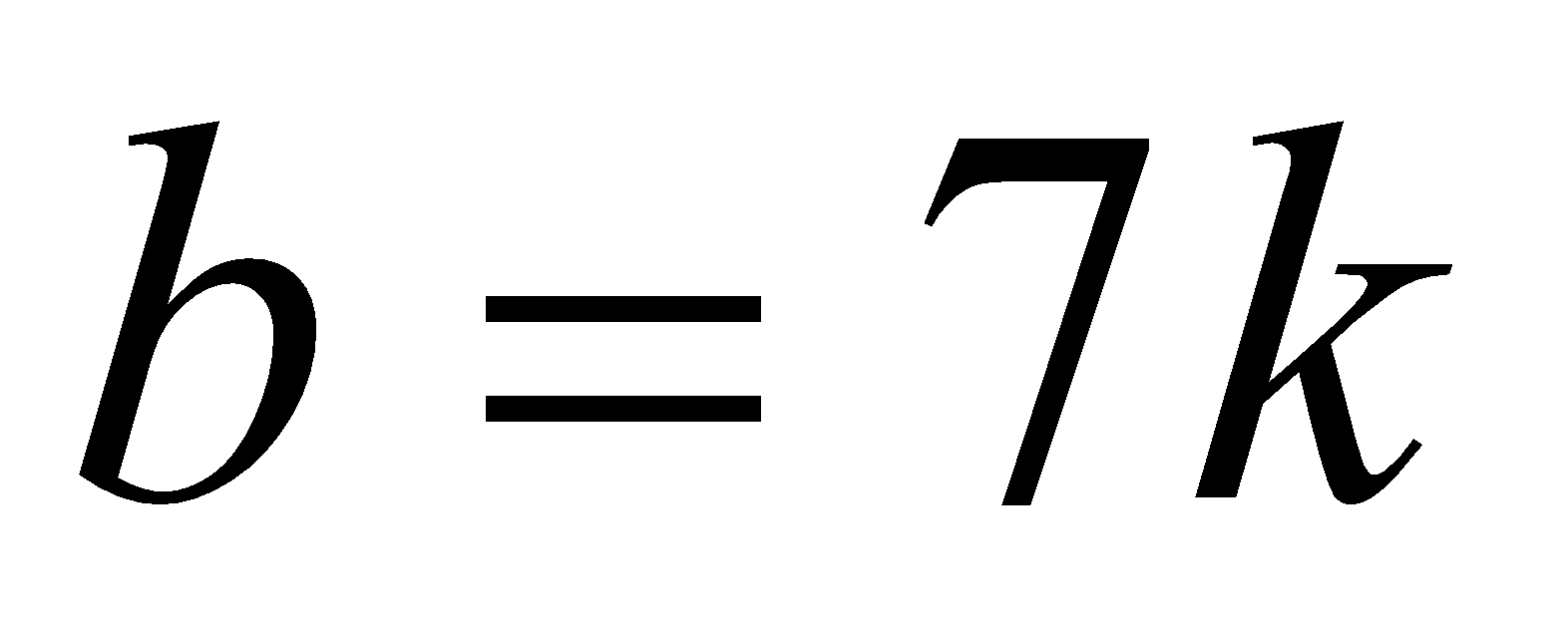 例：，在上，且 ，則

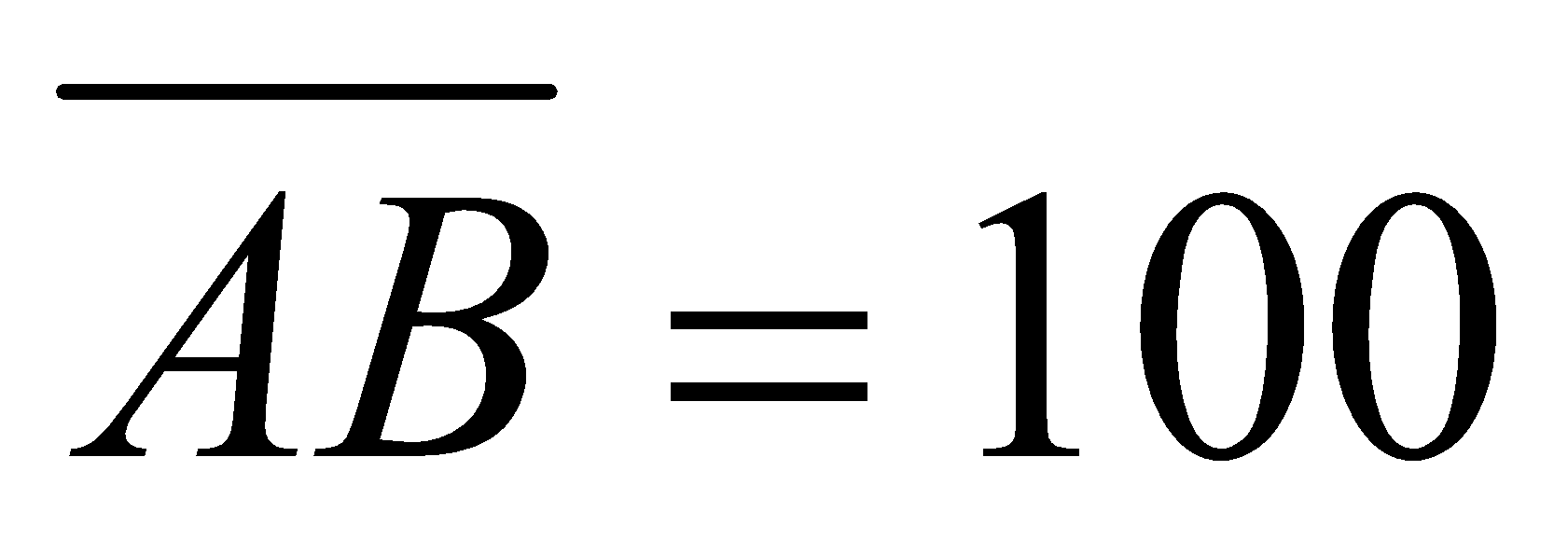 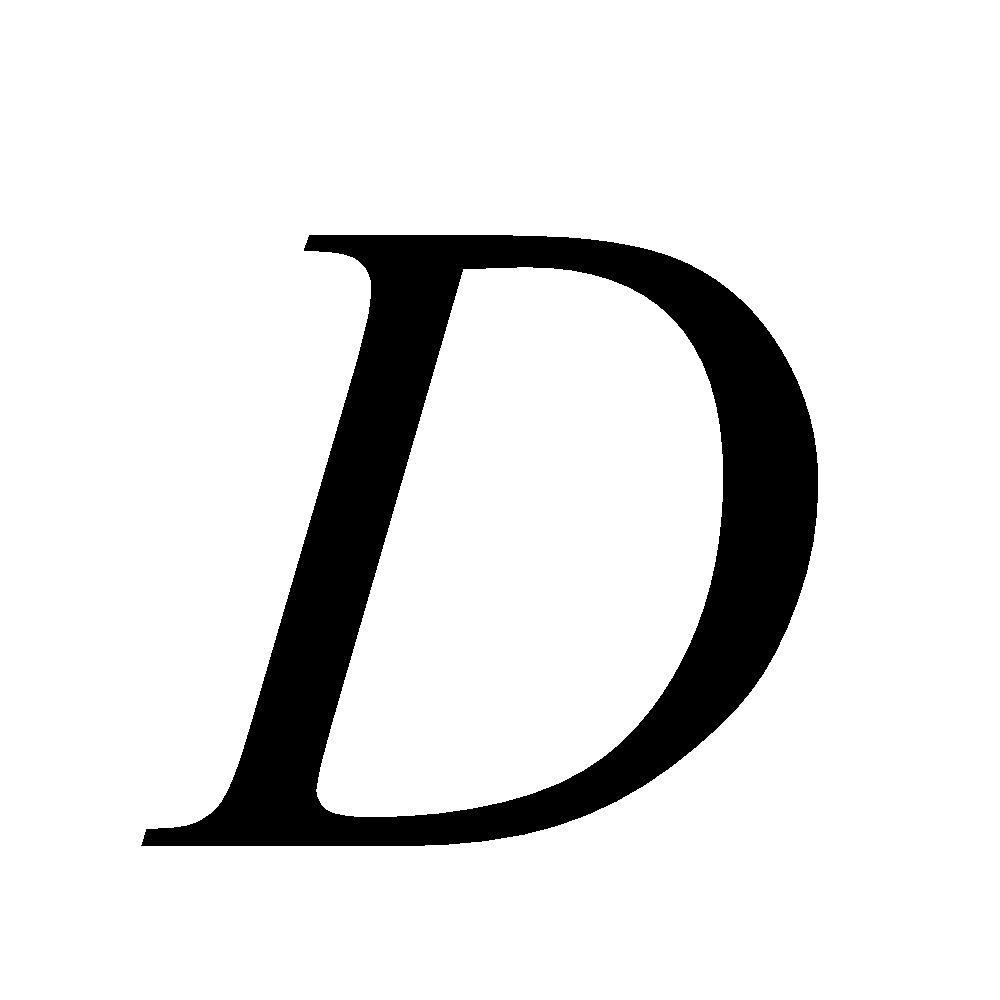 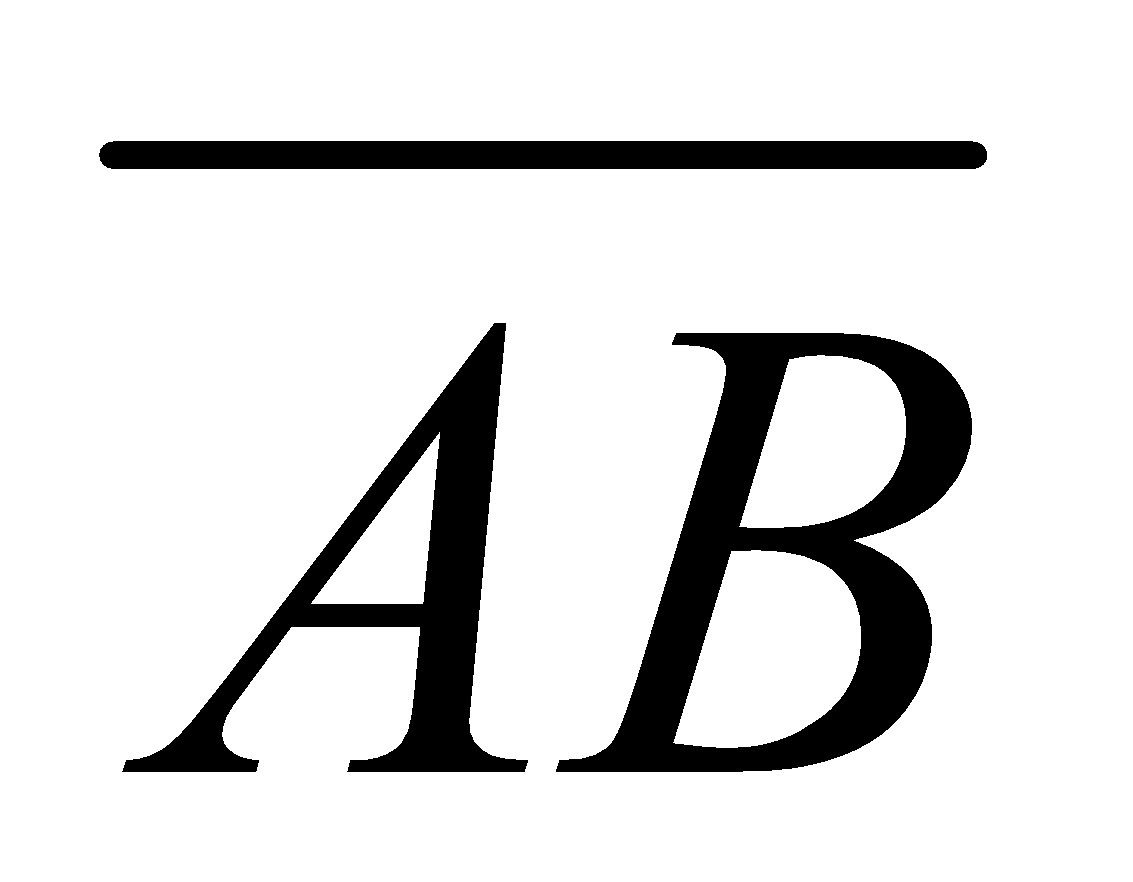 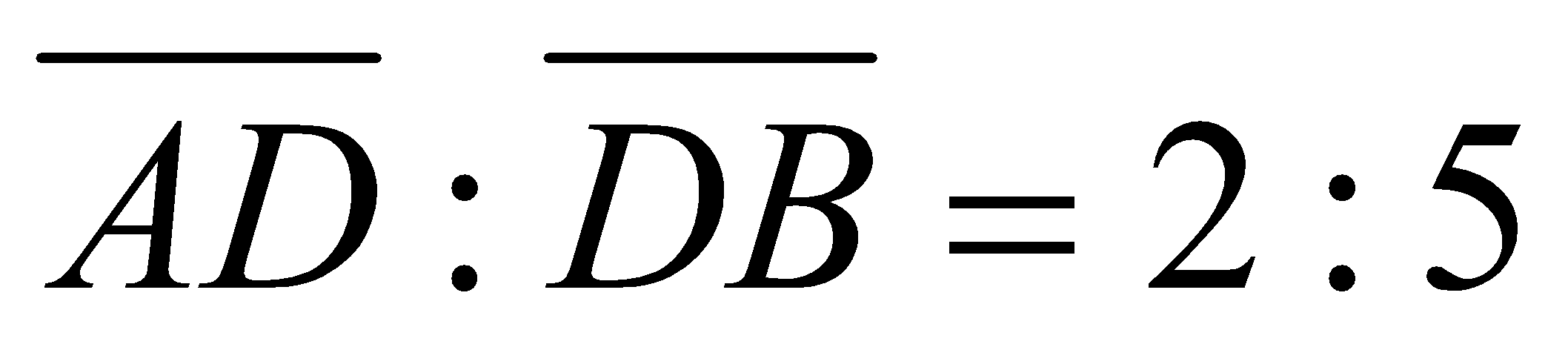 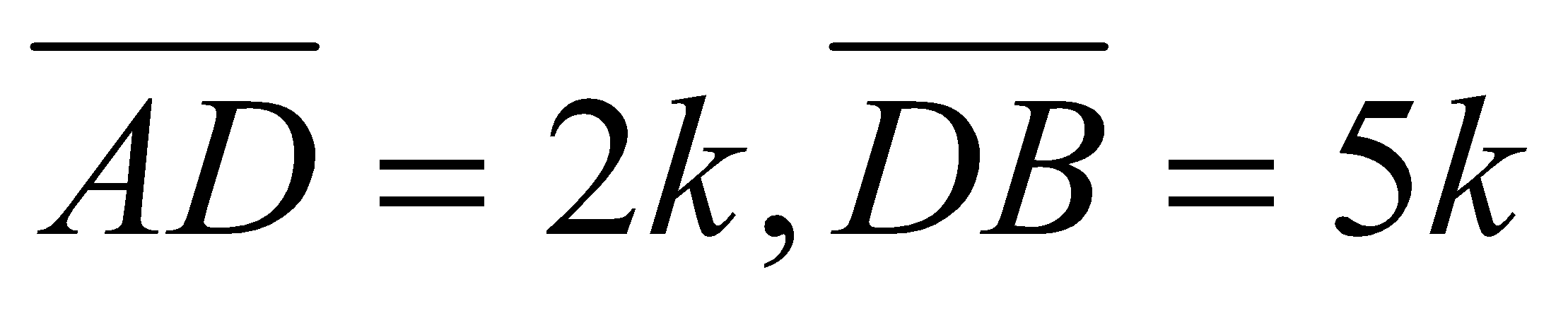 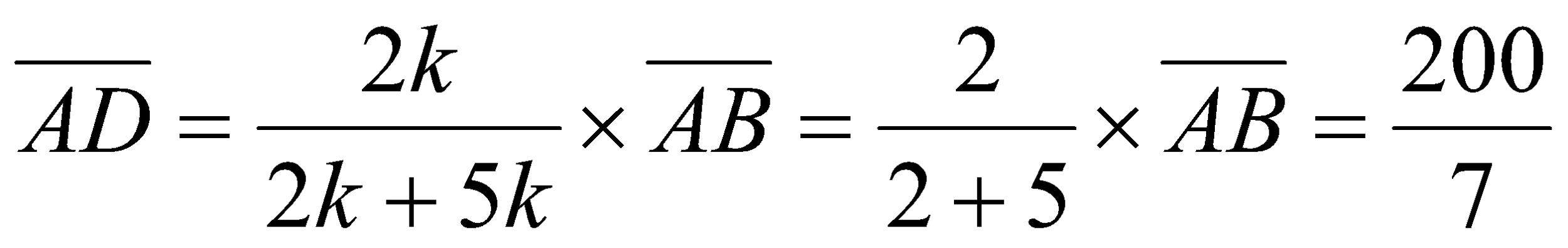 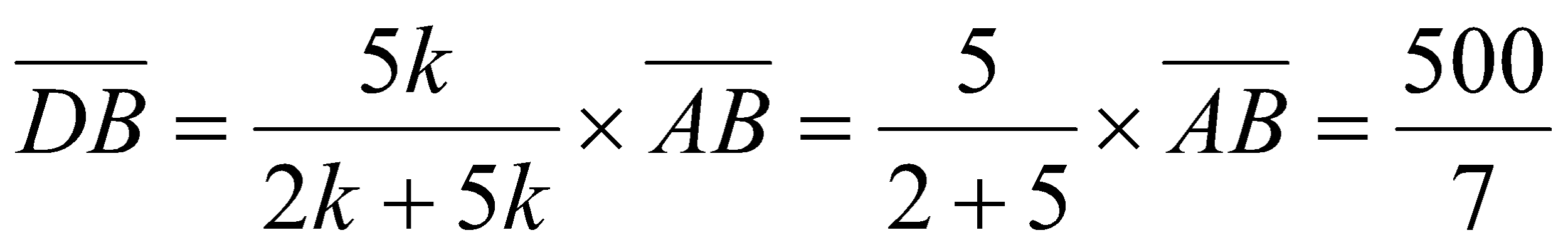 學習單-1     班級：                            座號：                        姓名：   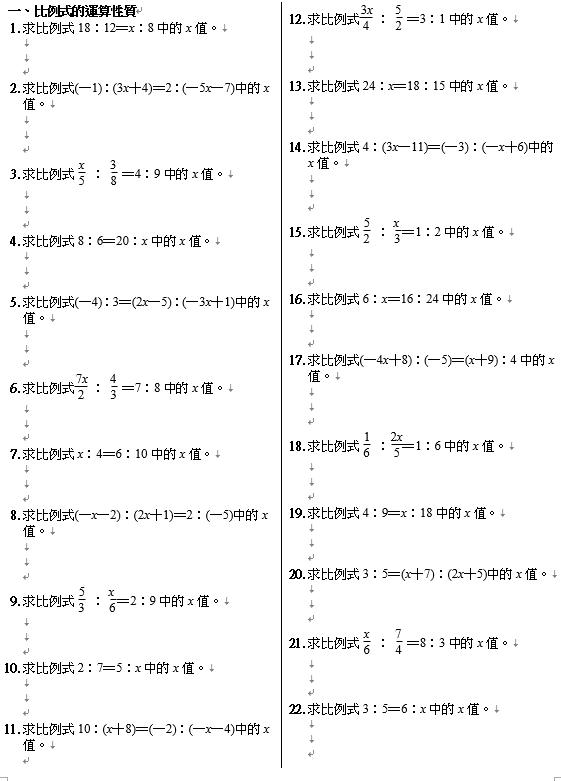 學習單-2     班級：                            座號：                        姓名：  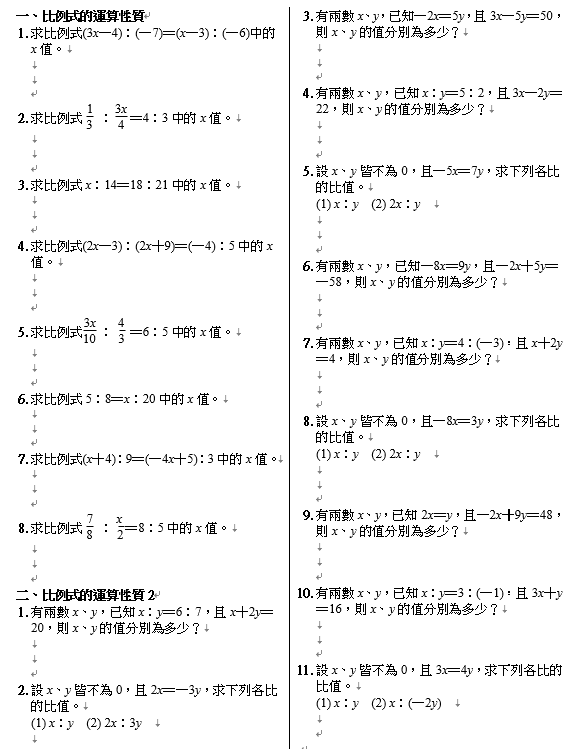 學習單-3     班級：                            座號：                        姓名：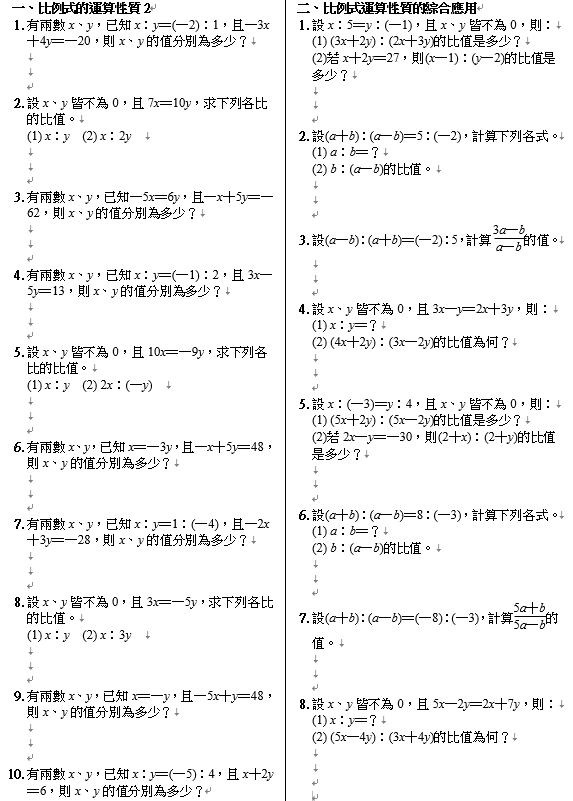 7-n-14能熟練比例式的基本運算。N-4-04能力指標下修建議教學影片協作設計人7-n-147-n-13比例式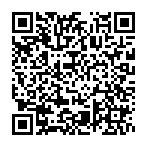 比例式(例題)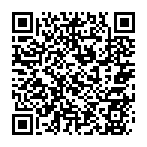 南平中學 黃唯銘